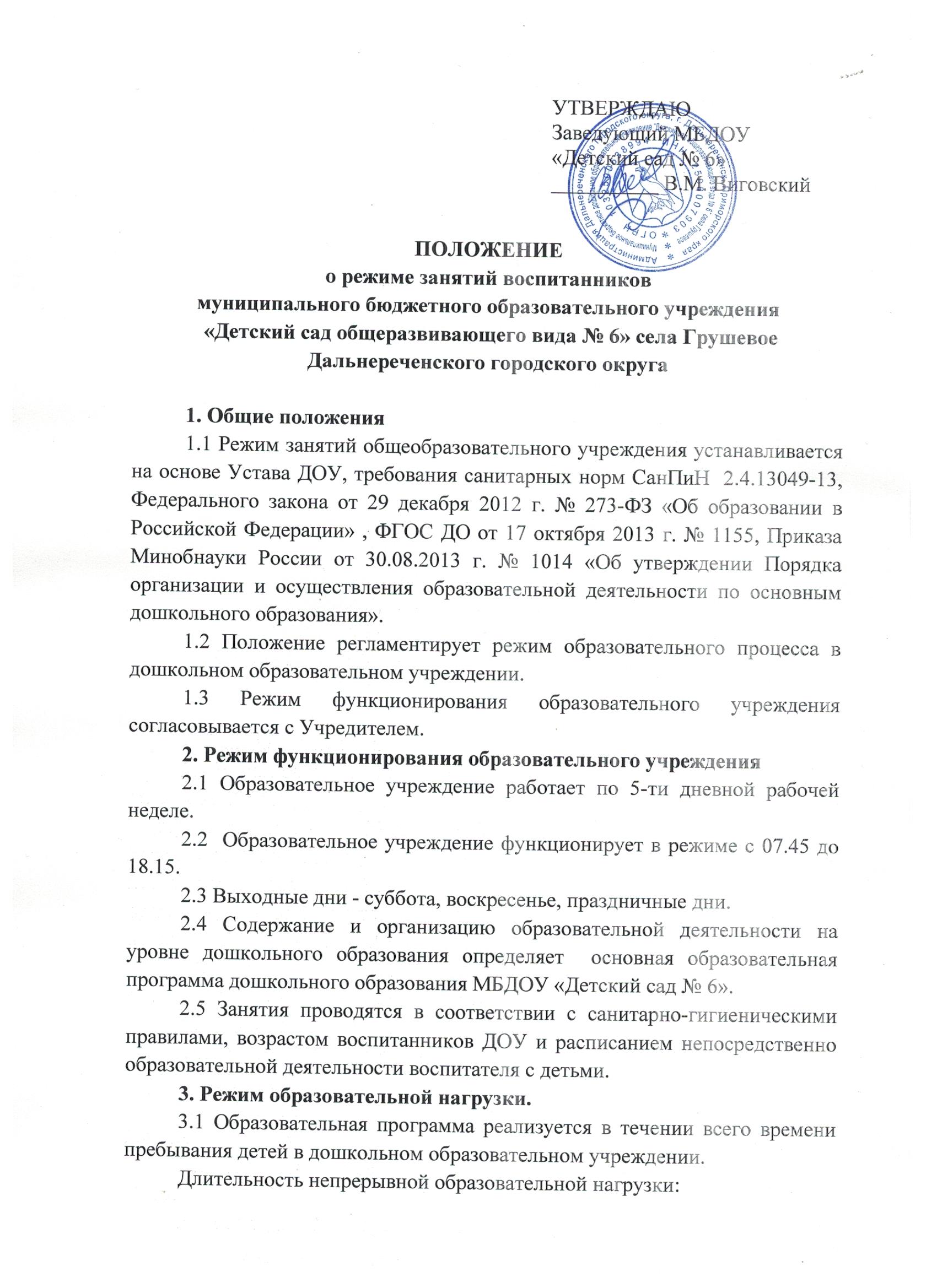 Для детей раннего  возраста от 1,5 до 3 лет длительностью непрерывной непосредственно образовательной деятельности не должна превышать 10 мин. Допускается осуществлять образовательную деятельность в первую и во вторую половину дня (по 8-10 минут). Допускается осуществлять образовательную деятельность на игровой площадке во время прогулки.Для детей от 3 до 4 лет – не более 15 минут.Для детей от 4 до 5 лет – не более 20 минут.Для детей от 5до 6 лет – не более 25 минут.Для детей от 6 до 7 лет – не более 30 минут.Продолжительность непрерывной непосредственно образовательной деятельности в дошкольных группах: для детей раннего возраста – 10 минут,для детей 4-го года жизни – 15 минут,для детей 5-го года жизни – 20 минут,для детей 6-го года жизни – 25 минут,для детей старше 6-го года жизни до прекращения образовательных отношений – 30 минут.	Максимально допустимый объем образовательной нагрузки в первой половине дня не превышает: 	Младшая группа – 30 минут.Средняя группа – 40 минут.Подготовительная к школе группа – 90 минут.3.2 Образовательная деятельность, требующая  повышенной познавательной активности и умственного напряжения детей, организовывается в первой половине дня.3.3  В середине времени, отведенного на непрерывную образовательную деятельность, проводятся физкультурные минутки. Перерывы между периодами непрерывной образовательной деятельности – 10 минут.3.4 Занятия по физическому развитию для детей от 3 до 7 лет организуются  не менее 3 раз в неделю